проєкт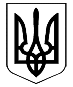 ВЕЛИКОДИМЕРСЬКА СЕЛИЩНА РАДАБРОВАРСЬКОГО РАЙОНУ КИЇВСЬКОЇ ОБЛАСТІР І Ш Е Н Н Я Про затвердження технічної документації із землеустрою щодо встановлення (відновлення) меж земельної ділянки в натурі на місцевостігр. Половку Павлу ГригоровичуРозглянувши виготовлену технічну документацію із землеустрою щодо встановлення (відновлення) меж земельної ділянки в натурі на місцевості, відповідно до Закону України «Про державний земельний кадастр», ст. ст. 12, 118 Земельного кодексу України, керуючись ст. 26, ч. 1 ст. 59 Закону України «Про місцеве самоврядування в Україні», враховуючи позитивні висновки та рекомендації постійної комісії з питань земельних відносин та охорони навколишнього природного середовища, Великодимерська селищна рада В И Р І Ш И Л А:1.Затвердити виготовлену технічну документацію із землеустрою щодо встановлення (відновлення) меж земельної ділянки в натурі на місцевості, яка була надана для ведення товарного сільськогосподарського виробництва гр. Половку Павлу Григоровичу.2. Передати безкоштовно у власність земельну  ділянку гр. Половку Павлу Григоровичу. для ведення товарного сільськогосподарського виробництва площею  1,7066 га на території Великодимерської селищної ради Броварського району Київської області.3. Встановити, що даним земельним ділянкам присвоєно кадастровий номер 3221281200 :05:013:00774. Землевпорядній службі внести відповідні зміни до земельно-кадастрової документації.5. Контроль за виконанням цього рішення покласти на постійну депутатську комісію Великодимерської селищної ради VIII скликання з питань земельних відносин та охорони навколишнього природного середовища.Секретар селищної ради                                                     Антоніна СИДОРЕНКОсмт Велика Димеркавід 22 червня 2023 року №        L-VIIІ